Потребительское общество «Каргопольское»164011, Архангельская область,              г.Каргополь,	ул.Ленинградская, 13(818-41)-2-12-53, 2-14-38E-mail: karrajpo@yandex.ru    -консервы мясные: говядина и свинина тушеные (ГОСТ 54033, 2010). Тара - банка жестяная 325г, стеклян-ная 500г.    - Каши: рисовая, гречневая,перловая      С говядиной  и свининой.      Тара- стеклобанка  500 гр     -консервы овощные: борщ, щи, свекольник, рассольник (ГОСТ 18316-95). Тара –банка стеклянная 500г.     -консервы плодово-ягодные, ягоды натуральные, протертые с сахаром: черника, смородина, клюква; джем малиновый (ГОСТ 22381,77). Тара –банка стеклянная 375г, 450г.     -хлебобулочные и кондитерские изделия в широком ассортименте: пряники, сухари, печенье, пироги, торты (упаковка –в полиэтиленовые пакеты), пряник «Каргопольский» сувенирный в фирменной упаковке.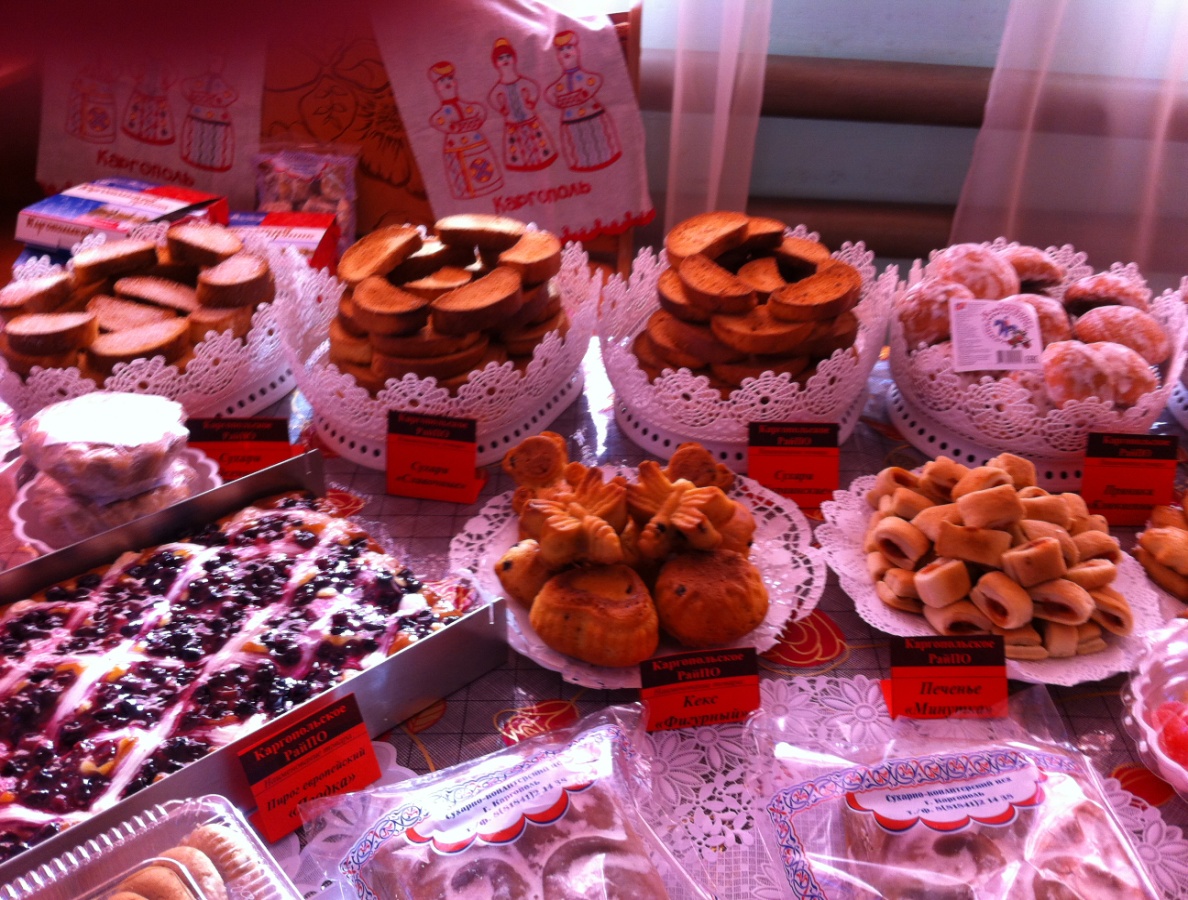 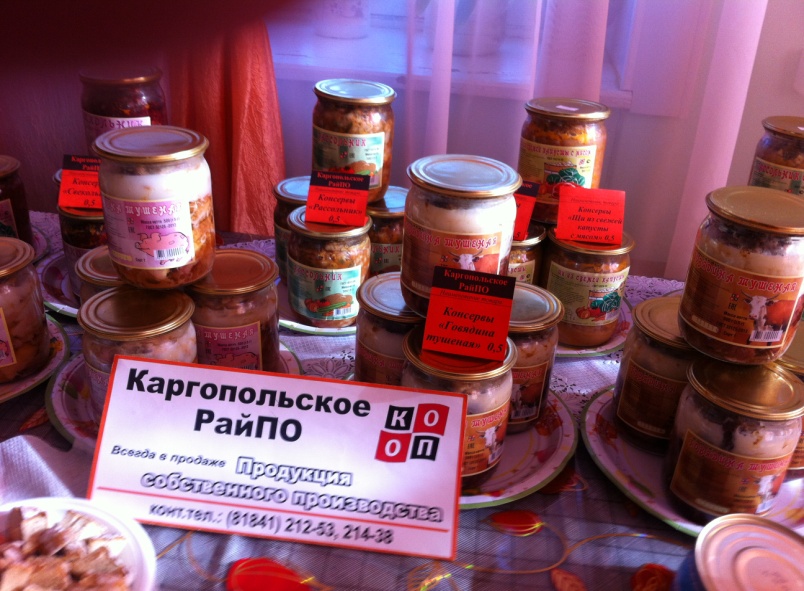 